				บันทึกข้อความ	
ส่วนราชการ   คณะสัตวแพทยศาสตร์  หน่วยงานผู้ขอจัด  โทร ……………...........	
ที่  อว 8393(18)........../………..			  วันที่ …………………………………………..	
เรื่อง   ขออนุมัติจัดโครงการ…..(ประเภทโครงการ)....... เรื่อง ......…….(ไทย-อังกฤษ).............	
เรียน   คณบดี	  
                     (อาจมีการเกริ่นนำข้อมูลประกอบการจัดทำโครงการ)	
               	ด้วย (หน่วยงานผู้ขอจัด) ร่วมกับ (ถ้ามี) มีความประสงค์จะจัด (ประเภทโครงการ ได้แก่ การประชุม/การประชุมเชิงปฏิบัติการ/การประชุมวิชาการ/การอบรม/การอบรมเชิงปฏิบัติการ/การสัมมนา/การสัมมนาวิชาการ/การเสวนา....ระดับนานาชาติ (ถ้ามี) ฯลฯ  เรื่อง ภาษาไทย (ภาษาอังกฤษ-ถ้ามี)  ใน (ระหว่าง) วันเดือนปี ถึง วันเดือนปี ณ อาคาร หน่วยงาน อำเภอ จังหวัด โดยมีวัตถุประสงค์เพื่อ............................โดยผู้เข้าร่วม (ประเภทโครงการ) จะเป็น (ประเภทผู้เข้าร่วม) จำนวน ..................... คน ทั้งนี้โดยเบิกจ่ายค่าใช้จ่ายในการจัดโครงการจาก (ระบุแหล่งงบประมาณ) จำนวน  ...............  บาท (ตัวอักษร)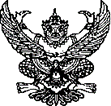  		ในการนี้ (หน่วยงานผู้ขอจัด) จึงขอพิจารณาอนุมัติจัดการ (ประเภทโครงการ) ดังกล่าว และขออนุมัติให้ผู้เข้าร่วมการ (ประเภทโครงการ) ที่มาจากหน่วยงานภาครัฐและรัฐวิสาหกิจ ได้เข้าร่วมการ (ประเภทโครงการ) ครั้งนี้โดยไม่ถือว่าเป็นวันลา และมีสิทธิเบิกค่าใช้จ่ายในการเดินทางไปราชการได้ตามระเบียบต้นสังกัด  (แทรก***) ดังรายละเอียดโครงการและกำหนดการที่แนบมาพร้อมนี้               	*** กรณีมีการขออนุมัติเบิกจ่ายค่าใช้จ่ายในอัตราพิเศษเกินกว่าระเบียบกระทรวงการคลังหรือระเบียบของมหาวิทยาลัยเชียงใหม่  โปรดระบุอัตราใหม่ พร้อมแสดงเหตุผลและความจำเป็นในบันทึกข้อความด้วย เช่น  ทั้งนี้ขออนุมัติเบิกจ่ายค่าตอบแทนวิทยากรภายนอกในอัตราพิเศษภาคปฏิบัติการ ชั่วโมงละ 600 บาท เนื่องจากเป็นผู้เชี่ยวชาญประจำพื้นที่ของสถานที่ที่เข้าไปทำการฝึกอบรมเชิงปฏิบัติการ     	      	   	 จึงเรียนมาเพื่อโปรดพิจารณา               	      	                  (...........ชื่อนามสกุลผู้รับผิดชอบโครงการ...................)
 							                             ตำแหน่ง     
               	      	                  (................................ชื่อ-นามสกุล..............................)
                                                                                    ผู้บังคับบัญชาขั้นต้น /หัวหน้าหน่วยงาน